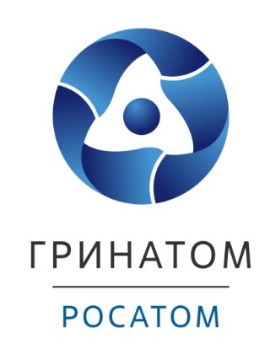 ё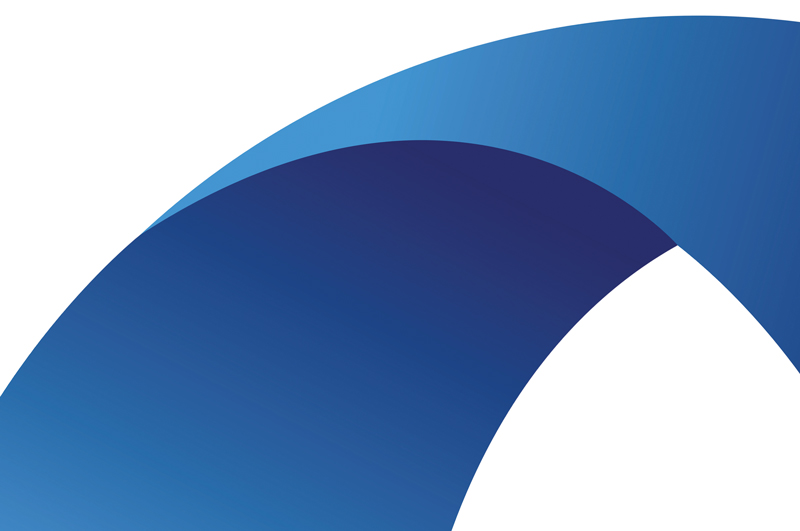 Лист измененийСодержаниеГлоссарий	41.	Введение	51.1.	Назначение системы	51.2.	Документация, с которой необходимо ознакомиться пользователю	52.	Требования к пользователю	63.	Состав платформы	74.	Работа с модулем	84.1.	API модуля Атом.РИТА: Классификатор	84.2.	Сценарий взаимодействия роботов с модулем Атом.РИТА: Классификатор		95.	Аварийные ситуации	11ГлоссарийВведениеНазначение системыПлатформа Атом.РИТА предназначена для разработки и управления программными роботами, позволяющими автоматизировать бизнес-процессы путем воспроизведения действий пользователей в установленных на рабочих станциях программах. Данный документ описывает модуль Атом.РИТА: Классификатор из состава Платформы Атом.РИТА. Состав Платформы подробно рассмотрен в разделе 3 настоящего документа.Документация, с которой необходимо ознакомиться пользователюВ зависимости от конфигурации Платформы, может потребоваться ознакомление с Руководством пользователя модуля Атом.РИТА: Разработчик.Требования к пользователюПользователь должен знать и соблюдать установленную технологию обработки информации, выполнять руководства, инструкции и положения по обеспечению защиты информации. Ответственным за ознакомление Пользователей c руководствами, инструкциями и положениями по обеспечению защиты информации является Администратор информационной безопасности (далее – Администратор ИБ)Обо всех выявленных нарушениях, связанных с информационной безопасностью, Пользователь должен незамедлительно сообщать Администратору ИБ.Состав платформыПлатформа Атом.РИТА предназначена для разработки и управления программными роботами, позволяющими автоматизировать бизнес-процессы путем воспроизведения действий пользователей в программах, установленных на рабочих станциях. Платформа состоит из пяти модулей (см. рисунок 1):Атом.РИТА: Разработчик – модуль, предназначенный для создания, хранения, изменения и отладки программных роботов, реализованный как веб-приложение.Атом.РИТА: Администратор – модуль, предназначенный для автоматического запуска и управления роботами, созданными в модуле Атом.РИТА: Разработчик, а также мониторинга их состояния и аудита работы, реализованный как веб-приложение.Атом.РИТА: Сотрудник – модуль, предназначенный для выполнения программного робота, устанавливаемый на рабочую станцию.Атом.РИТА: Классификатор - модуль, предназначенный для автоматического определения классов (признаков, характеристик) текстовых объектов. Модуль возможно обучить для работы с различными текстами и определения выбранных пользователем классов (от 1 до 5).Атом.РИТА: Голос – модуль, предназначенный для распознавания речи и ее перевода в текст, а также синтеза речи на основании заданного текста.Рисунок 1. Функциональная структура платформы Атом.РИТАРабота с модулемAPI модуля Атом.РИТА: КлассификаторEndpoint: core-s-taiweb01.gk.rosatom.local:13089/rmqgateway/Метод: GetВходные параметры:Пример: {"org":"","loc":"","short":"Не работает монитор","full":"Не работает монитор"}Логика:При поступлении нового сообщения модуль Атом.РИТА: Классификатор:определяет значения классов объекта;определяет похожие объекты, находящиеся в обучающей выборке;отправляет ответное сообщение с результатами классификации;Ответ: Response Schema: application/jsonПример: {'strJSON':'{"prediction": {"sd": "SD10829435","variants": [{"prob": "0.46", "class": "1", "escalation": "1"}, {"prob": "0.22", "class": "0", "escalation": "0"}, {"prob": "0.17", "class": "3", "escalation": "0"}, {"prob": "0.12", "class": "2", "escalation": "0"}, {"prob": "0.03", "class": "4", "escalation": "0"}],"simular": [{"class": "2", "prob": 0.7027027027027027, "sd": "9"}, {"class": "2", "prob": 0.5172413793103449, "sd": "12"}, {"class": "1", "prob": 0.5, "sd": "1"}, {"class": "3", "prob": 0.4090909090909091, "sd": "16"}, {"class": "1", "prob": 0.40816326530612246, "sd": "6"}]}}'}}Входные параметры:Успех - код 200.Ошибка валидации - код 422.Сценарий взаимодействия роботов с модулем Атом.РИТА: КлассификаторПример сценария настройки робота в модуле Атом.РИТА: Разработчик для взаимодействия с модулем Атом.РИТА: Классификатор:Создать проект робота.В проект робота добавить активность/набор активностей для получения текста, который необходимо классифицировать: например, "Открыть Excel" (Open Excel) + "Прочитать ячейку" (Read Cell) или "Получить письма" (Get outlook mail messages)+"Присвоить значение" (Assign) для извлечения текста из темы/тела письмаДобавить активность "Выполнить python код" (Invoke Python Code) для формирования тела запроса в заданном виде:import jsonjson_body = json.dumps({
    'org': '',
    'loc': '',
    'short': text,
    'full': text
})где: short, full - текст для классификации. Добавить активность "HTTP Запрос" (Http Request) для отправки текста в модуль Атом.РИТА: Классификатор. Данная активность настраивается следующим образом:repeats_num: 3;delay_btw_requests: 2000ms;endpoint: http://1tgrp-s-grp01.gk.rosatom.local:9024/predict; method: GET;auth_type: NONE;body_format: application/json;body: переменная с телом запроса (сформированная ранее, на шаге 3);accept_format: JSON;result_body: переменная типа base.string для сохранения ответа от сервиса Классификатора (ответ поступает синхронно);status_code: переменная типа base.integer для сохранения кода состояния (ответа от сервиса Классификатора).Проверяется ответ от модуля Атом.РИТА: Классификатор с помощью активности "Условие TRUE/FALSE": если ответ =200, то выполняются следующие шаги. В случае другого ответа - направляться ошибка в лог/ответственному лицу.Добавить активность "Десериализовать JSON" (Deserialize JSON) для преобразования ответа в виде строки (от модуля Классификатор) в объект JSON.Для полученного объекта JSON с помощью активности "Присвоить значение" получить необходимые данные из результата, например: значение ключа "class" (порядковый номер класса) для объекта, в ключе "escalation" которого указана "1" (устанавливается для класса с наибольшей вероятностью, если данная вероятность превышает порог).Далее, в зависимости от проекта, добавить активность/набор активностей для или отправки определенного номера класса в необходимый файл/ответственному лицу/смежной системе.Аварийные ситуацииПри отказе или сбое в работе модуля необходимо обратиться к Администратору или в службу технической поддержки.ДатаВерсияКраткое описание измененийФИО06.04.20221.0.0Документ созданПоляков А.В.Термины/сокращенияОпределениеПлатформа Атом.РИТА, ПлатформаРоботизированный интеллектуальный технологичный ассистентПрограммный робот (Робот)Программное обеспечение для эмуляции действий человека, взаимодействующего с информационными системами, для выполнения типового бизнес-процессаshorttextкраткое описание запросаfulltextполное описание запроса (может быть идентичным краткому)orgне заполняем (всегда пустой)locне заполняем (всегда пустой)sdstring (sd)Идентификатор запросаvariantsВарианты ответа в порядке убывания вероятностиprobВероятность данного классаclassПорядковый номер класса,определенного модельюescalationПри превышении порога вероятности, первый вариант считается уверенным ответом и данный параметр равен у него единице.similarПеречисление похожих обращений из исторической выборкиclassКласс похожего обращенийprobПроцент сходства данного обращенияsdid данного обращения